                                                                                                         ПРОЕКТ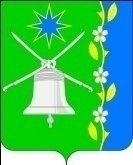 АДМИНИСТРАЦИЯ НОВОБЕЙСУГСКОГО СЕЛЬСКОГО ПОСЕЛЕНИЯ ВЫСЕЛКОВСКОГО РАЙОНАПОСТАНОВЛЕНИЕот_____________.                                                                                         №____станица  НовобейсугскаяОб утверждении Порядка сообщения муниципальным служащим представителю нанимателя (работодателю) о приобретении (прекращении) гражданства (подданства), иных прав на постоянное проживание на территории иностранного государства в администрации Новобейсугского сельского поселения Выселковского районаНа основании Федерального закона от 30 апреля 2021 года № 116-ФЗ «О внесении изменений в отдельные законодательные акты Российской Федерации», Федерального закона от 02  марта 2007 года № 25-ФЗ «О муниципальной службе в Российской Федерации», Устава Новобейсугского сельского поселения Выселковского района п ос т а н о в л я ю:1. Утвердить Порядок сообщения муниципальным служащим представителю нанимателя (работодателю) о приобретении (прекращении) гражданства (подданства), иных прав на постоянное проживание на территории иностранного государства в администрации Новобейсугского сельского поселения Выселковского района (приложение).2. Ознакомить с настоящим постановлением муниципальных служащих администрации Новобейсугского сельского поселения Выселковского района.3.Настоящее постановление обнародовать и разместить на официальном сайте администрации Новобейсугского сельского поселения Выселковского района в сети Интернет.4. Контроль за исполнением данного постановления оставляю за собой.5. Постановление вступает в силу со дня его обнародования.Глава Новобейсугского сельского поселенияВыселковского района                                                                     В.В.ВасиленкоЛИСТ СОГЛАСОВАНИЯпроекта постановления администрации Новобейсугского сельского поселения Выселковского района  от________________№ ________«Об утверждении Порядка сообщения муниципальным служащим представителю нанимателя (работодателю) о приобретении (прекращении) гражданства (подданства), иных прав на постоянное проживание на территории иностранного государства в администрации Новобейсугского сельского поселения Выселковского района»Проект подготовлен и внесен:Общим отделом администрации Новобейсугского сельского поселения Выселковского района  Начальник общего отдела                                                          В.В.Алексеенко«____»______________2022г.Проект согласован:Начальник отдела земельных и архитектурных отношений администрации Новобейсугскогосельского поселенияВыселковского района                                                                  К.В.Потапкина«____»______________2022г.Эксперт администрации Новобейсугскогосельского поселенияВыселковского района                                                                     Н.С.Коломиец«____»______________2022г.ЗАЯВКАК ПОСТАНОВЛЕНИЮНаименование вопроса: «Об утверждении Порядка сообщения муниципальным служащим представителю нанимателя (работодателю) о приобретении (прекращении) гражданства (подданства), иных прав на постоянное проживание на территории иностранного государства в администрации Новобейсугского сельского поселения Выселковского района»Проект внесен общим отделом  администрации Новобейсугского сельского поселения Выселковского района, В.В. Алексеенко, начальникомРаспоряжение разослать:Администрация Новобейсугского сельского поселения Выселковского района В.В. Алексеенко, начальнику общего отдела; __________________                                                      «___»___________2022г.                                                                             Приложение                                             УТВЕРЖДЕНО                                                                        постановлением администрации                                                                 Новобейсугского сельского                                                                            поселения Выселковского района                                                            от____________., №___Порядок сообщения муниципальным служащим представителю нанимателя (работодателю) о приобретении (прекращении) гражданства (подданства), иных прав на постоянное проживание на территории иностранного государства в администрации Новобейсугского сельского поселения Выселковского района1. Настоящий Порядок сообщения муниципальным служащим администрации Новобейсугского сельского поселения Выселковского района о прекращении гражданства Российской Федерации, о приобретении гражданства (подданства) иностранного государства (далее – Порядок) разработан в соответствии с пунктами 9 и 9.1 части 1 статьи 12 Федерального закона от 02 марта 2007 № 25-ФЗ «О муниципальной службе в Российской Федерации», устанавливает процедуру сообщения муниципальным служащим в письменной форме представителю нанимателя (работодателю):о прекращении гражданства Российской Федерации либо гражданства (подданства) иностранного государства - участника международного договора Российской Федерации, в соответствии с которым иностранный гражданин имеет право находиться на муниципальной службе, в день, когда муниципальному служащему стало известно об этом, но не позднее пяти рабочих дней со дня прекращения гражданства Российской Федерации либо гражданства (подданства) иностранного государства - участника международного договора Российской Федерации, в соответствии с которым иностранный гражданин имеет право находиться на муниципальной службе;о приобретении гражданства (подданства) иностранного государства либо получении вида на жительство или иного документа, подтверждающего право на постоянное проживание гражданина на территории иностранного государства, в день, когда муниципальному служащему стало известно об этом, но не позднее пяти рабочих дней со дня приобретения гражданства (подданства) иностранного государства либо получения вида на жительство или иного документа, подтверждающего право на постоянное проживание гражданина на территории иностранного государства.2. В сообщении, указанном в п. 1 настоящего Порядка (далее – сообщение) (приложение 1) должны быть указаны:фамилия, имя, отчество (последнее – при наличии) муниципального служащего, направившего сообщение, замещаемая им должность муниципальной службы;наименование государства, гражданство (подданство) которого прекращено (Российской Федерации либо иностранного государства - участника международного договора, в соответствии с которым иностранный гражданин имеет право находиться на муниципальной службе), дата прекращения гражданства, – в случае прекращения гражданства (подданства);наименование иностранного государства, гражданство (подданство) которого приобретено либо в котором получен вид на жительство или иной документ, подтверждающий право на постоянное проживание гражданина на территории иностранного государства, дата приобретения гражданства (подданства) иностранного государства либо получении вида на жительство или иного документа, подтверждающего право на постоянное проживание гражданина на территории иностранного государства, ‒ в случае приобретения  гражданства (подданства) иностранного государства либо получения права на постоянное проживание гражданина на территории иностранного государства;дата составления сообщения и личная подпись муниципального служащего.3. Представленное муниципальным служащим сообщение подлежит регистрации  в течение одного рабочего дня в Журнале сообщений о приобретении (прекращении) гражданства (подданства), иных прав на постоянное проживание на территории иностранного государства (далее – Журнал), ведение которого возлагается представителем нанимателя (работодателем) на ответственное должностное лицо (уполномоченный орган) (приложение 2).В Журнале должны быть отражены следующие сведения: порядковый номер, присвоенный зарегистрированному сообщению;дата и время поступления сообщения;сведения о муниципальном служащем, направившем сообщение (фамилия, имя, отчество (последнее – при наличии), должность муниципальной службы);краткое изложение содержания сообщения;фамилия, имя, отчество (последнее – при наличии), должность и подпись лица, принявшего сообщение.Журнал должен быть прошит и пронумерован. 4. В течение трех рабочих дней после регистрации сообщения  ответственное должностное лицо (уполномоченный орган) представителя нанимателя (работодателя) осуществляет предварительное рассмотрение сообщения, по результатам которого подготавливает заключение. Заключение должно содержать мотивированный вывод о наличии либо отсутствии нарушений требований Федерального закона от 02 марта 2007 года  № 25-ФЗ «О муниципальной службе в Российской Федерации» к замещению должности муниципальным служащим и предложение для принятия по поступившему сообщению решения в соответствии с законодательством Российской Федерации.5. Сообщение, заключение и другие материалы, полученные в ходе предварительного рассмотрения сообщения (при наличии), не позднее четырех рабочих дней со дня регистрации сообщения направляются главе Новобейсугского сельского поселения Выселковского района или лицу, исполняющему его обязанности, для принятия решения в соответствии с законодательством Российской Федерации и незамедлительного уведомления об этом муниципального служащего.6. Сообщение, заключение ответственного должностного лица (уполномоченного органа) представителя нанимателя (работодателя) и другие материалы, полученные в ходе рассмотрения сообщения муниципального служащего, приобщаются к личному делу муниципального служащего.Глава Новобейсугскогосельского поселения Выселковского района                                                                     В.В.Василенко    Приложение 1          к Порядку сообщения муниципальным         служащим администрации Новобейсугского          сельского поселения Выселковского района        о прекращении гражданства Российской          Федерации, о приобретении гражданства        (подданства) иностранного государстваСООБЩЕНИЕмуниципального служащего администрации Новобейсугского сельского поселения Выселковского района о прекращении гражданства Российской Федерации, о приобретении гражданства (подданства) иностранного государства__________________________________________________________(должность, фамилия, инициалы представителя нанимателя)_____________________________от___________________________(фамилия, имя, отчество (последнее – при наличии)_____________________________муниципального служащего, замещаемая должность)_________________________________________________________В соответствии с пунктами 9 и 9.1 части 1 статьи 12 Федерального закона от 02 марта 2007 года № 25-ФЗ «О муниципальной службе в Российской Федерации» сообщаю: __________________________________________________________________(указать)__________________________________________________________________наименование государства, в котором прекращено гражданство (подданство) (Российской Федерации либо иностранного государства - __________________________________________________________________участника международного договора, в соответствии с которым иностранный гражданин имеет право находиться на муниципальной службе), __________________________________________________________________дату прекращения гражданства – в случае прекращения гражданства (подданства);__________________________________________________________________наименование иностранного государства, в котором приобретено гражданство (подданство) либо получен вид на жительство или иной __________________________________________________________________документ, подтверждающий право на постоянное проживание гражданина на территории иностранного государства, дату приобретения __________________________________________________________________гражданства либо права на постоянное проживание гражданина на территории иностранного государства – в случае приобретения гражданства __________________________________________________________________(подданства) либо получения вида на жительство или иного документа, подтверждающего право на постоянное проживание гражданина на территории иностранного государства)______________________________                    __________________________                 дата заполнения сообщения        подпись  инициалы и фамилия муниципального                                                                                                                              служащегоГлава Новобейсугскогосельского поселения Выселковского района                                                                     В.В.ВасиленкоПриложение 2             к Порядку сообщения муниципальным         служащим администрации Новобейсугского          сельского поселения Выселковского района              о прекращении гражданства Российской            Федерации, о приобретении гражданства              (подданства) иностранного государстваЖурналрегистрации сообщений о прекращении гражданства Российской Федерации, о приобретении гражданства (подданства) иностранного государстваГлава Новобейсугскогосельского поселения Выселковского района                                                                     В.В.Василенко№п/пДата и время поступ-ления сообще-нияФ.И.О. (последнее – при наличии), должность муниципального служащего, направившего сообщениеКраткое изложение содержания сообщенияФ.И.О. (последнее – при наличии), должность и подпись лица, принявшего сообщениеСведения о принятом по сообщению решении с указанием даты принятия решенияПодпись муниципаль-ного служащего в получении копии сообщения с резолюцией руководителя органа местного самоуправле-ния1234567